Схема установки съемника относительно подшипника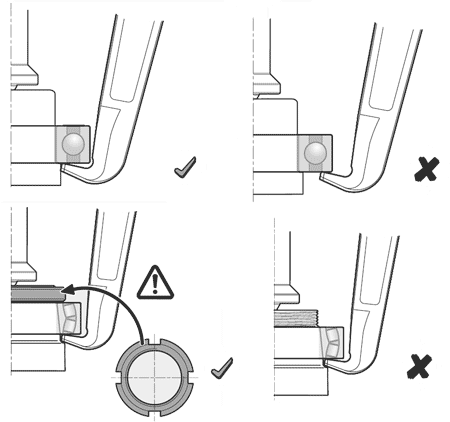 7. ГАРАНТИЙНЫЕ ОБЯЗАТЕЛЬСТВА7.1. Поставщик гарантирует надежную работу съемника в течение 12 месяцев со дня его продажи при условии соблюдения потребителем правил эксплуатации, изложенных в настоящем РЭ.7.2. Претензии принимаются только при наличии настоящего руководства по эксплуатации, а также с отметкой о дате продажи и штампом организации-продавца.7.3. Гарантийные обязательства не распространяются на:- естественный износ резинотехнических изделий.- изделия с механическими повреждениями, вызванными перегрузкой и неправильной эксплуатацией.-  изделия со следами самостоятельных ремонтных работ.7.4. Рекламации предъявляются по адресам:ООО «Промышленное оборудование", 454084, Россия, Челябинск, ул. Проспект Победы д. 160 офис 506 тел./факс: 8-800-234-90-46, prom.oborud2016@mail.ruСхема установки съемника относительно подшипника7. ГАРАНТИЙНЫЕ ОБЯЗАТЕЛЬСТВА7.1. Поставщик гарантирует надежную работу съемника в течение 12 месяцев со дня его продажи при условии соблюдения потребителем правил эксплуатации, изложенных в настоящем РЭ.7.2. Претензии принимаются только при наличии настоящего руководства по эксплуатации, а также с отметкой о дате продажи и штампом организации-продавца.7.3. Гарантийные обязательства не распространяются на:- естественный износ резинотехнических изделий.- изделия с механическими повреждениями, вызванными перегрузкой и неправильной эксплуатацией.-  изделия со следами самостоятельных ремонтных работ.7.4. Рекламации предъявляются по адресам:ООО «Промышленное оборудование", 454084, Россия, Челябинск, ул. Проспект Победы д. 160 офис 506 тел./факс: 8-800-234-90-46, prom.oborud2016@mail.ruСхема установки съемника относительно подшипника7. ГАРАНТИЙНЫЕ ОБЯЗАТЕЛЬСТВА7.1. Поставщик гарантирует надежную работу съемника в течение 12 месяцев со дня его продажи при условии соблюдения потребителем правил эксплуатации, изложенных в настоящем РЭ.7.2. Претензии принимаются только при наличии настоящего руководства по эксплуатации, а также с отметкой о дате продажи и штампом организации-продавца.7.3. Гарантийные обязательства не распространяются на:- естественный износ резинотехнических изделий.- изделия с механическими повреждениями, вызванными перегрузкой и неправильной эксплуатацией.-  изделия со следами самостоятельных ремонтных работ.7.4. Рекламации предъявляются по адресам:ООО «Промышленное оборудование", 454084, Россия, Челябинск, ул. Проспект Победы д. 160 офис 506 тел./факс: 8-800-234-90-46, prom.oborud2016@mail.ru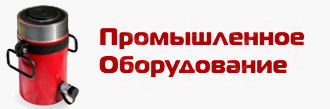 Съемник подшипников гидравлический СГ-НРуководство по эксплуатации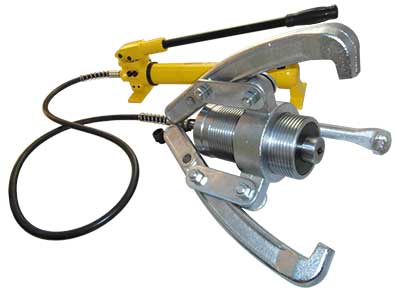 Челябинск2019г.1. НАЗНАЧЕНИЕГидравлический съемник СГ-Н с внешним насосом предназначен для демонтажа подшипников, зубчатых колес, шкивов, ступиц и других деталей, установленных с натягом.2. ТЕХНИЧЕСКИЕ ХАРАКТЕРИСТИКИ3. УСТРОЙСТВО, КОМПЛЕКТАЦИЯ И СХЕМА СБОРКИКомплект поставки: гидроцилиндр съемника (1шт.), гидравлический насос с рукояткой и РВД (1шт.), гайка-основание лап (1шт.), лапы-захваты (3шт.), серьги (6шт.), болт с гайкой (6шт.), упаковка - деревянный ящик или картонная коробка (1шт.) в зависимости от модели.3.1. В лапах съемника 7 предусмотрены два отверстия, для соединения с серьгами 5. Съемники СГ-5Н, СГ-10Н, СГ-20Н, СГ-30Н, СГ-50Н можно использовать как с тремя, так и с двумя лапами (захватами). При использовании съемника с двумя захватами, лапы крепятся к диаметрально противоположным проушинам основания 8 с помощью серег 5. У этих моделей на основании для крепления лап имеется четыре проушины. ВНИМАНИЕ! При использовании двух лап максимальное усилие должно быть меньше на 1/3, т.е. 3,3т, 6,6т, 13,3т, 20т, 33,3т.3.2. На конце штока 10 находится жестко закрепленный или подпружиненныйцентрирующий конус 11 (зависит от модели и комплектации съемника). Коническая насадка входит в центровочное отверстие вала. С его помощью шток съемника фиксируется относительно оси вала во время работы. 4. ПОДГОТОВКА СЪЕМНИКА К РАБОТЕ 4.1. Перед работой проверьте все детали съемника на наличие повреждений. При обнаружении деформаций, трещин и признаков сильного износа на деталях съемника использование съемника запрещено. 4.2. Максимально точно оцените усилие, требуемое для снятия детали с вала. Если усилия съемника недостаточно для снятия детали – не используйте его, выберите модель съемника с подходящими характеристиками. 4.3. Рабочая температура съемника находится в интервале -5..+45 град. 5. РАБОТА 5.1. Лапы съемника накидываются на снимаемую деталь. Гидроцилиндр съемника с регулировочной резьбой 9 ввинчивается в гайку с закрепленными на ней лапами, пока торец штока не упрется в вал со снимаемой деталью. Коническая насадка штока 11 должна встать в центровочное отверстие вала. 5.2. Заверните перепускной винт ручного насоса по часовой стрелке до упора. Приоткройте пробку заливного отверстия расположенного в задней части масляного бака насоса. 5.3. С помощью рукоятки 1, ввинченной в основание рукоятки 2 до упора, масло из бака насоса подается в гидроцилиндр 9, при этом шток съемника 10 упирается в торец вала и снимаемая деталь начинает перемещаться относительно вала. В процессе съема детали внимательно следите за положением рабочих площадок лап съемника относительно детали, чтобы избежать срыва лап с детали. В случае использования съемника с двумя лапами, следует особо внимательно следить за положением гидроцилиндра съемника относительно оси вала. Если съемник начинает уходить с оси вала (перекашивается), то необходимо прекратить работу и переустановить съемник. Используйте гидравлический съемник с двумя лапами, только если установка трех лап на детали невозможна. 5.4. Ход штока съемника составляет 50-70 мм и для снятия детали с вала может потребоваться более одного установа. Для этого следует повернуть перепускной винт против часовой стрелки. Под действием пружины шток съемника возвращается в исходное положение, освобождая снимаемую деталь из захватов. 6. ОБСЛУЖИВАНИЕ СЪЕМНИКА 6.1. В процессе эксплуатации может потребоваться долить масло или полностью заменить его. Доливка масла осуществляется через заливное отверстие, расположенное на задней части масляного бака насоса съемника. В качестве рабочей жидкости используется гидравлическое масло "ВМГЗ", "Индустриальное-12", "И-20" или аналоги. 6.2. Не допускайте попадания воды на съемник, своевременно смазывайте детали съемника. крепления лап имеется четыре проушины. ВНИМАНИЕ! При использовании двух лап максимальное усилие должно быть меньше на 1/3, т.е. 3,3т, 6,6т, 13,3т, 20т, 33,3т.3.2. На конце штока 10 находится жестко закрепленный или подпружиненныйцентрирующий конус 11 (зависит от модели и комплектации съемника). Коническая насадка входит в центровочное отверстие вала. С его помощью шток съемника фиксируется относительно оси вала во время работы. 4. ПОДГОТОВКА СЪЕМНИКА К РАБОТЕ 4.1. Перед работой проверьте все детали съемника на наличие повреждений. При обнаружении деформаций, трещин и признаков сильного износа на деталях съемника использование съемника запрещено. 4.2. Максимально точно оцените усилие, требуемое для снятия детали с вала. Если усилия съемника недостаточно для снятия детали – не используйте его, выберите модель съемника с подходящими характеристиками. 4.3. Рабочая температура съемника находится в интервале -5..+45 град. 5. РАБОТА 5.1. Лапы съемника накидываются на снимаемую деталь. Гидроцилиндр съемника с регулировочной резьбой 9 ввинчивается в гайку с закрепленными на ней лапами, пока торец штока не упрется в вал со снимаемой деталью. Коническая насадка штока 11 должна встать в центровочное отверстие вала. 5.2. Заверните перепускной винт ручного насоса по часовой стрелке до упора. Приоткройте пробку заливного отверстия расположенного в задней части масляного бака насоса. 5.3. С помощью рукоятки 1, ввинченной в основание рукоятки 2 до упора, масло из бака насоса подается в гидроцилиндр 9, при этом шток съемника 10 упирается в торец вала и снимаемая деталь начинает перемещаться относительно вала. В процессе съема детали внимательно следите за положением рабочих площадок лап съемника относительно детали, чтобы избежать срыва лап с детали. В случае использования съемника с двумя лапами, следует особо внимательно следить за положением гидроцилиндра съемника относительно оси вала. Если съемник начинает уходить с оси вала (перекашивается), то необходимо прекратить работу и переустановить съемник. Используйте гидравлический съемник с двумя лапами, только если установка трех лап на детали невозможна. 5.4. Ход штока съемника составляет 50-70 мм и для снятия детали с вала может потребоваться более одного установа. Для этого следует повернуть перепускной винт против часовой стрелки. Под действием пружины шток съемника возвращается в исходное положение, освобождая снимаемую деталь из захватов. 6. ОБСЛУЖИВАНИЕ СЪЕМНИКА 6.1. В процессе эксплуатации может потребоваться долить масло или полностью заменить его. Доливка масла осуществляется через заливное отверстие, расположенное на задней части масляного бака насоса съемника. В качестве рабочей жидкости используется гидравлическое масло "ВМГЗ", "Индустриальное-12", "И-20" или аналоги. 6.2. Не допускайте попадания воды на съемник, своевременно смазывайте детали съемника. крепления лап имеется четыре проушины. ВНИМАНИЕ! При использовании двух лап максимальное усилие должно быть меньше на 1/3, т.е. 3,3т, 6,6т, 13,3т, 20т, 33,3т.3.2. На конце штока 10 находится жестко закрепленный или подпружиненныйцентрирующий конус 11 (зависит от модели и комплектации съемника). Коническая насадка входит в центровочное отверстие вала. С его помощью шток съемника фиксируется относительно оси вала во время работы. 4. ПОДГОТОВКА СЪЕМНИКА К РАБОТЕ 4.1. Перед работой проверьте все детали съемника на наличие повреждений. При обнаружении деформаций, трещин и признаков сильного износа на деталях съемника использование съемника запрещено. 4.2. Максимально точно оцените усилие, требуемое для снятия детали с вала. Если усилия съемника недостаточно для снятия детали – не используйте его, выберите модель съемника с подходящими характеристиками. 4.3. Рабочая температура съемника находится в интервале -5..+45 град. 5. РАБОТА 5.1. Лапы съемника накидываются на снимаемую деталь. Гидроцилиндр съемника с регулировочной резьбой 9 ввинчивается в гайку с закрепленными на ней лапами, пока торец штока не упрется в вал со снимаемой деталью. Коническая насадка штока 11 должна встать в центровочное отверстие вала. 5.2. Заверните перепускной винт ручного насоса по часовой стрелке до упора. Приоткройте пробку заливного отверстия расположенного в задней части масляного бака насоса. 5.3. С помощью рукоятки 1, ввинченной в основание рукоятки 2 до упора, масло из бака насоса подается в гидроцилиндр 9, при этом шток съемника 10 упирается в торец вала и снимаемая деталь начинает перемещаться относительно вала. В процессе съема детали внимательно следите за положением рабочих площадок лап съемника относительно детали, чтобы избежать срыва лап с детали. В случае использования съемника с двумя лапами, следует особо внимательно следить за положением гидроцилиндра съемника относительно оси вала. Если съемник начинает уходить с оси вала (перекашивается), то необходимо прекратить работу и переустановить съемник. Используйте гидравлический съемник с двумя лапами, только если установка трех лап на детали невозможна. 5.4. Ход штока съемника составляет 50-70 мм и для снятия детали с вала может потребоваться более одного установа. Для этого следует повернуть перепускной винт против часовой стрелки. Под действием пружины шток съемника возвращается в исходное положение, освобождая снимаемую деталь из захватов. 6. ОБСЛУЖИВАНИЕ СЪЕМНИКА 6.1. В процессе эксплуатации может потребоваться долить масло или полностью заменить его. Доливка масла осуществляется через заливное отверстие, расположенное на задней части масляного бака насоса съемника. В качестве рабочей жидкости используется гидравлическое масло "ВМГЗ", "Индустриальное-12", "И-20" или аналоги. 6.2. Не допускайте попадания воды на съемник, своевременно смазывайте детали съемника. 